Тема:   «Лягушка»Цель: Научить детей изготавливать лягушку из бумаги способом оригами.Коррекционно - образовательные:формировать умение правильно складывать лист бумаги по разным осям; учить пользоваться специальным гладильным устройством;формировать умение  ориентироваться на плоскости листа бумаги; учить узнавать, показывать и называть основные геометрические фигуры; формировать умение отраженно действовать по инструкции и показу учителя;совершенствовать умение выполнять ножницами прямолинейный разрез. Коррекционно-развивающие: развивать зрительное восприятие на основе упражнений в узнавании и различении;развивать мелкую моторику;развивать зрительно-моторную и слухо-моторную координацию;обогащать словарный запас, расширять знания об окружающем мире;развивать словесно-логическое мышление на основе наглядно-образного;Коррекционно - воспитательные:воспитывать усидчивость,  аккуратность в процессе работы;формировать положительное отношение к учебно-трудовой деятельности; развивать навыки самооценки и самоконтроля;формировать умение оценивать работы других детей; воспитывать умение работать в коллективе;воспитывать бережное отношение и любовь к животным.Оборудование: материалы: лист цветной бумаги;инструменты: гладилка, ножницы, фломастеры;дополнительное оборудование: коробочка для мусора, игрушка-         лягушка, иллюстрации с изображением лягушки, аудиомагнитофон.Ход урокаПодготовительный этапОрганизация учащихся. - Внимание! Проверь, дружок, готов ли ты начать урок.Постановка учебной задачи- Я предлагаю вам сейчас отправиться в небольшое путешествие. Тогда закройте глазки и послушайте, куда мы с вами попали?Звучит запись «Звуки пруда» (Примерные ответы детей: на речку, озеро, пруд.)- А как вы догадались?- А про какого жителя пруда эта загадка:«Скачет зверушка, не рот, а ловушка. Попадут в ловушку и комар и мушка».                                                     (Лягушка.) Демонстрация учителем игрушки – лягушки, приближенной максимально к настоящей. - А как вы догадались, что это лягушка? Если дети затрудняются в ответе, учитель задаёт наводящие вопросы.- Сегодня на уроке мы будем с вами делать лягушку способом складывания бумаги. Показ образца. Увеличенного вдвое по сравнению с той, какую будут делать дети. Раздача по одному образцу на парту в том размере, какой будет у детей в процессе выполнения) Организация рабочего места- Давайте проверим, всё ли необходимое для изготовления лягушки у нас приготовлено к уроку.- Расскажите, что лежит справа, а остальные проверят это у себя.(Справа  у нас в стаканчике стоят инструменты, которые нам понадобятся: гладилка, ножницы, фломастеры.)-  Что лежит слева? (Цветная бумага)- Что лежит в верхнем углу стола? ( Коробочка для мусора.)- Молодцы!II. Основной этап.а) Планирование предстоящей работы.Общее представление о предмете.-	Кто видел живую лягушку?-	Где ее можно встретить?-	Какой она издает звук?-	А знаете,  к какому виду животных относят жаб, лягушек?-	Они земноводные, Это животные, которые способны жить в воде и на суше.-	Давайте хором повторим,  как называется вид животных,  к которому относятся лягушки.Зрительная гимнастика на активизацию, фиксацию и прослеживающую функцию.1. Смотреть двумя глазами на конец пальца правой руки,  поставленного по средней линии лица на расстоянии 25-30см. от глаз, опустить палец. Смотреть на конец пальца попеременно одним, другим глазом, двумя глазами.2. Фиксировать взгляд на указательном пальце, приближающегося к носу и удаляющегося на расстояние вытянутой руки.Подробная характеристика.-	Давайте рассмотрим наших лягушек. (рассматривают иллюстрации с лягушками)-	Из каких частей тела  она состоит?-	А теперь рассмотрим нашу бумажную лягушку. Все ли названные части тела у нее есть? (Голова и туловище одно целое и только задние две лапки)-	Такое допускается в технике оригами. Главное общее сходство с настоящим предметом.-	По форме бумажная лягушка похожа на настоящую?-         Какого цвета бывают лягушки?-	Какую цветом мы выберем бумагу для изготовления нашей лягушки?-	Какого размера бывают лягушки?Создание целостного образа об объекте.-	Сейчас мы приступим к выполнению лягушки, путем складывания бумаги. Как называется эта техника? У нее голова и тело будет единым целым, а сколько будет лапок?ФизкультминуткаНа болоте две лягушки, Две зеленые подружкиРано утром умывались,Полотенцем растирались,Ножками потопали,Ручками похлопали,Вправо, влево наклонялисьИ обратно возвращались.-	Для изготовления лягушки нужен квадрат, а наш лист какой формы? (прямоугольный)-	Давайте вспомним, как из бумаги прямоугольной формы сделать квадрат.Совместно выстраиваем последовательность работы.1. Возьми лист цветной бумаги.2. Вырови  и совмести боковую и верхнюю стороны.3. Прогладь лист гладилкой.4. Отогни оставшуюся часть и прогладь.5. Ножницами отрежь по сгибу полоску бумаги.Самостоятельная работа. (Индивидуальная помощь учителя)Пальчиковая гимнастика.Пальцы делают зарядку,Чтобы меньше уставать.Раз, два, три, четыре, пять –Будем весело сгибать.б) Исполнение намеченного плана.- Приступаем к изготовлению лягушки. Какая геометрическая фигура у нас получилась? (квадрат)1. Сначала сложим квадрат по имеющейся уже линии сгиба. Какая получилась фигура? (треугольник)Идет совместное выполнение  работы учителя и детей. Учитель контролирует выполнение каждого шага.2. Давайте сложим наш треугольник пополам, чтобы получился снова треугольник, но уже меньшего размера. Зрительная гимнастика. Плотно зажмурить глаза, затем расслабить веки и открыть глаза. - Загнуть правый угол треугольника по прямой и отогнуть вверх – это лапка. - Загнуть левый угол треугольника по прямой и отогнуть вверх.- Переверните поделку.- Сравните образец с вашей лягушкой. Чего не хватает? (глаз, рта)- Возьмите фломастеры и нарисуйте.- Нравится вам ваша лягушка?- Молодцы!В помощь можно предложить инструкционную карту или технологическую (см. ниже).При дифференцированной работе можно разрезать карту на карточки  и попросить восстановить последовательность работы. III. Заключительный этап.а) Словесный отчет по цепочке.- Давайте повторим последовательность работы при изготовлении лягушки?- Какой формы лист бумаги у нас был?  - Что сделали из квадрата? - Что сделали из большого треугольника? - Как мы сделали туловище лягушке?- Что мы делали после того, как сделали туловище?- Как мы оживили наших лягушек?б)  Анализ результата выполненной работы.Выставка детских работ.- Давайте подойдём к первой парте и рассмотрим наших лягушек.- Какая лягушка получилась самая красивая?- Почему?Сравнение двух поделок между собой.Рефлексия.Подведение итогов. - Что было трудным в изготовлении лягушки?- Как называют искусство складывания бумаги?- Дома можете сделать лягушек-подружек нашим лягушкам.- На следующем уроке мы продолжим заниматься оригами.- Спасибо за работу. Молодцы!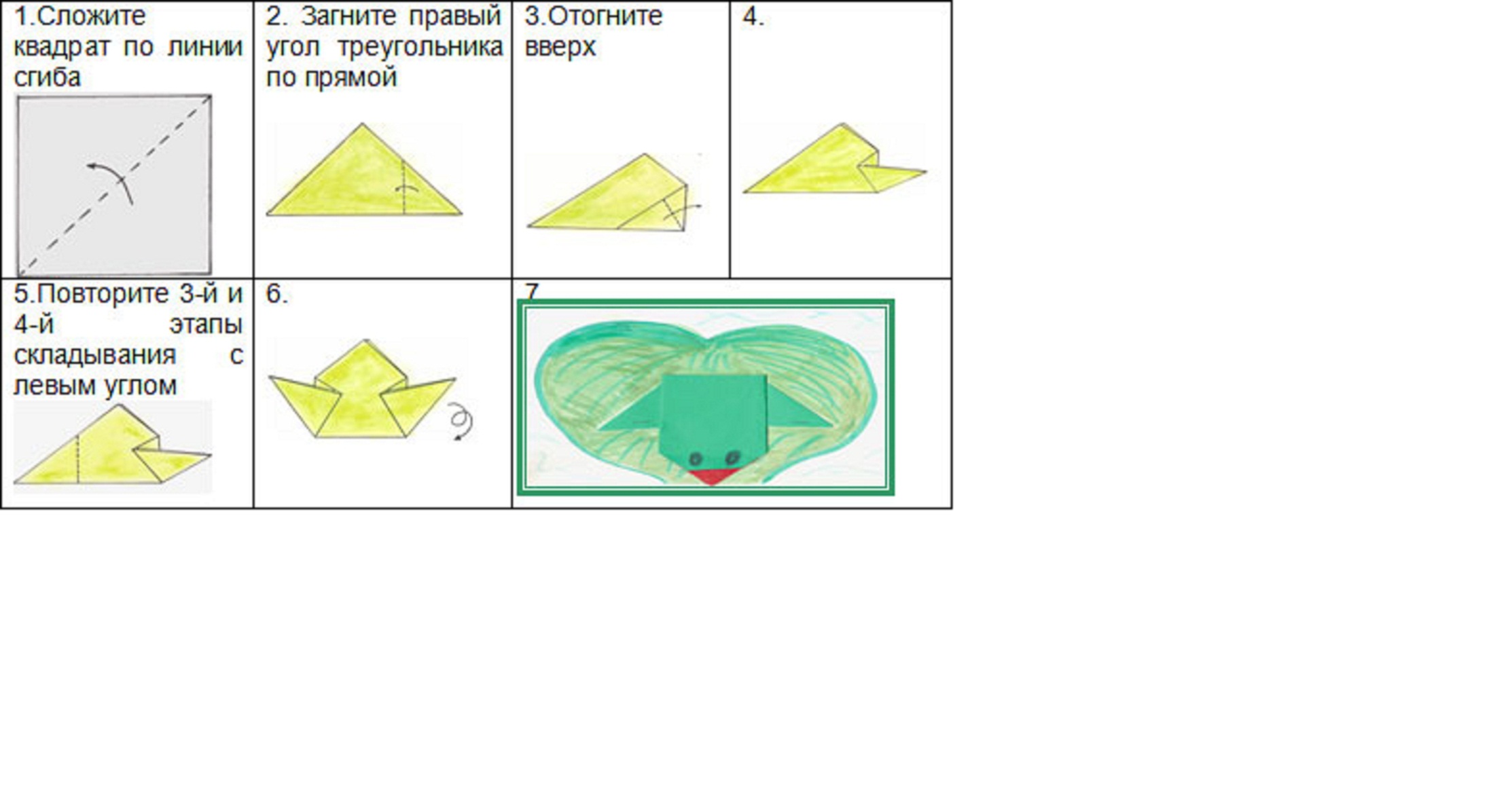 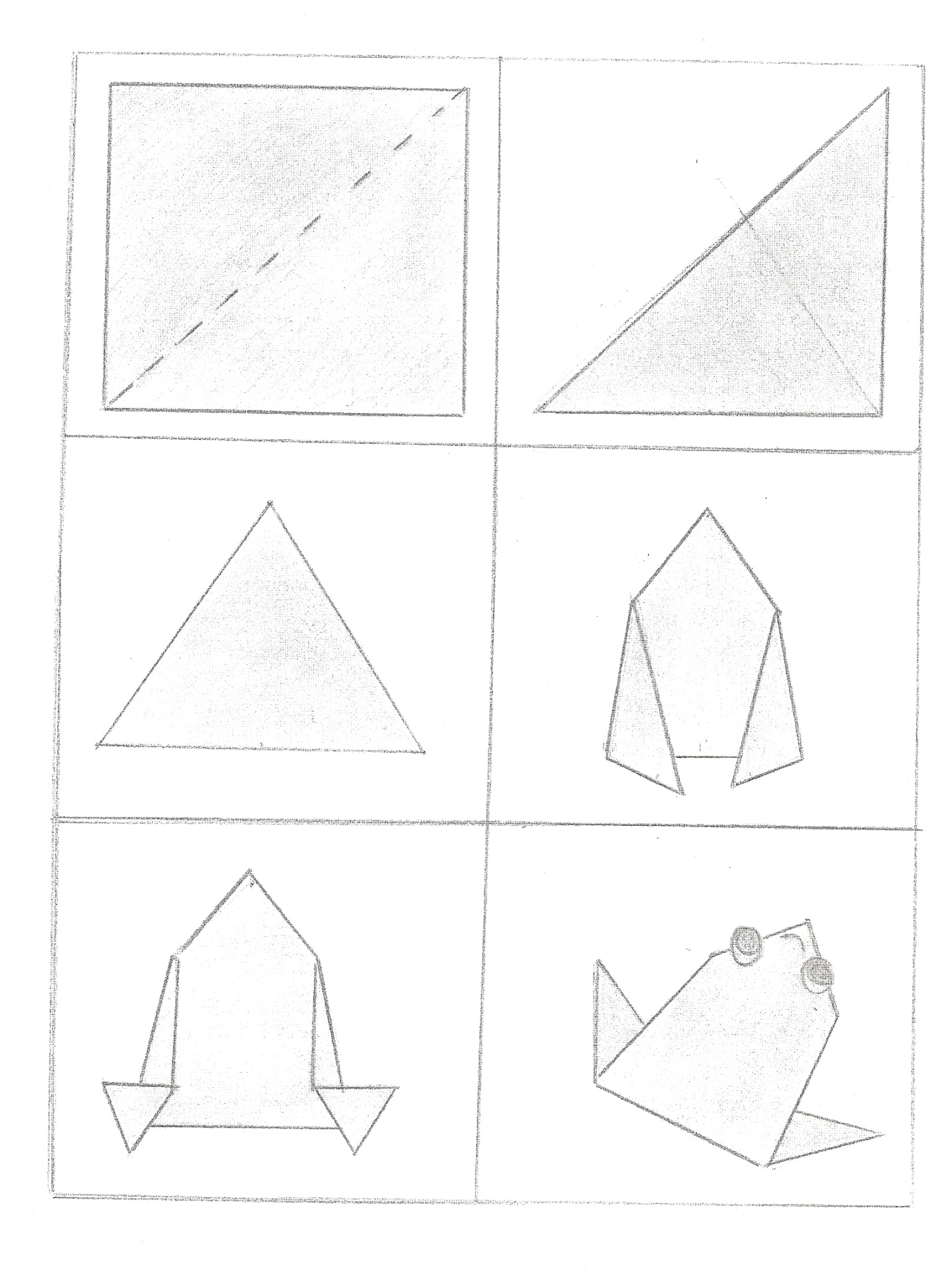 